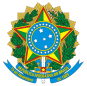 DECLARAÇÃO DE ANUÊNCIA PARAPARTICIPAÇÃO DE SERVIDORES EM AÇÃO DE EXTENSÃO DA UFJFVenho, por meio deste documento, declarar que o Departamento/Setor ____________________________________ da Universidade Federal de Juiz de Fora (UFJF), Campus __________________________,  concorda e autoriza a participação do(s) servidor(es) listado(s) abaixo e lotado(s) neste Departamento/Setor na ação de extensão _______________________________________________, coordenada pelo(a) servidor(a) ________________________________________, submetida à apreciação da Pró-Reitoria de Extensão (PROEX) da UFJF. XX de XXXXXX de 20XX.XXXXXXXXXXXXXXXXXXXXXChefe do Departamento/SetorSERVIDOR(A)CH semanal